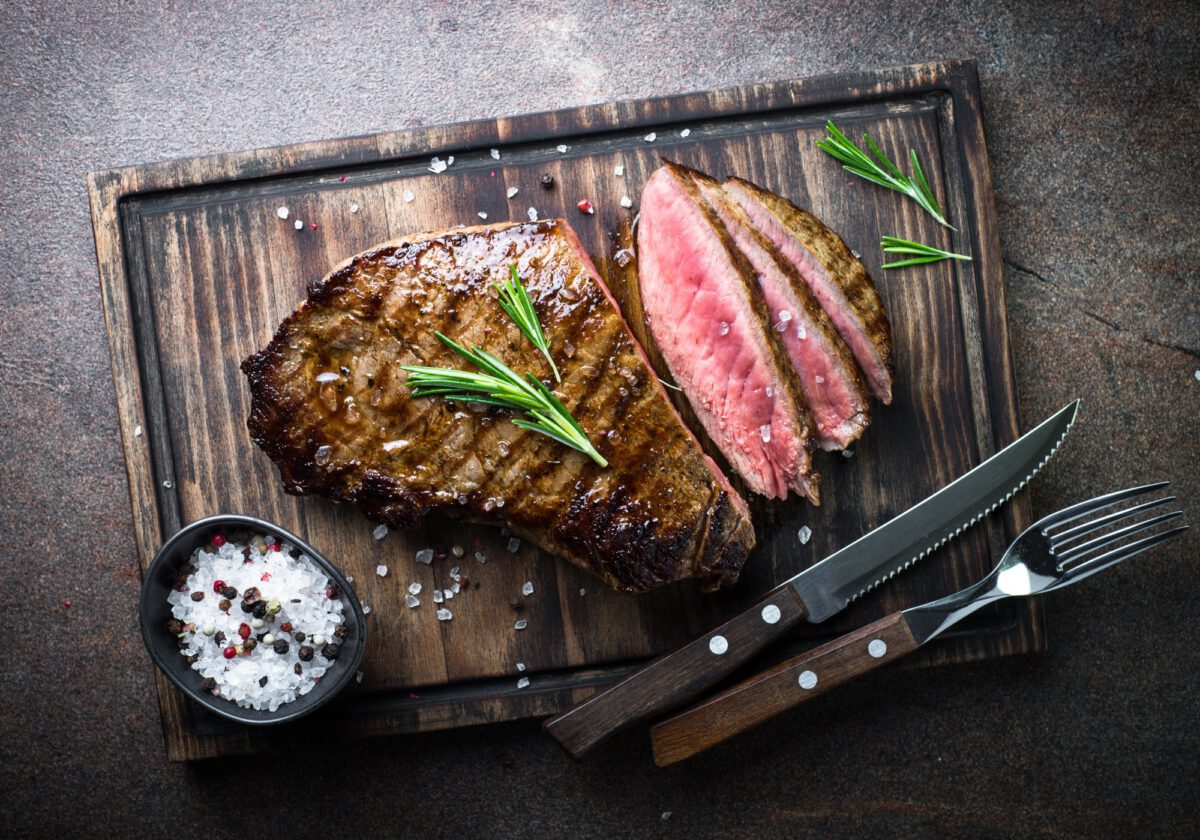 Elke dinsdag avondCote à l’’os menuGlaasje cava vergezeld van een hapje***Gebakken cote à l’’os met een fris slaatje, pepersaus of saus van de chef en frietjes***KoffieMenu met een halve fles huiswijn inbegrepen 47€ per persoon Reservatie gewenst